Guide to the Papers ofChester Higgins JR.Prepared by Mary-Margaret Ollivierre & Jala Robertson, 2023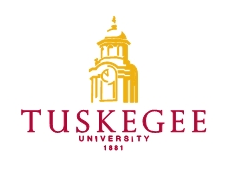 Tuskegee University National Center of  Archives and MuseumsTuskegee, AL 36088A joint project of Tuskegee University National Center of Archives and Museums and History Department, Auburn University, Alabama©2003, Tuskegee University.  All rights reserved.TABLE OF CONTENTSCollection SummaryAdministrative InformationIndex TermsBiographyScope and ContentArrangementRestrictionsInventoryCollection SummaryCreator:			       Chester Higgins JR. (1946-Present)Title:			       Papers of Chester Higgins JR.Dates:				Quantity:			         Identification:    	Abstract:The collection of these documents and photographs serves as an overview of Chester Higgins' JR early life and the pivotal events that ignited his passion for photography. Raised in a culturally diverse environment, Higgins developed a keen eye for observing the intricate nuances that define human experiences. He embarked on a journey to capture and preserve the essence of these experiences, transforming them into powerful visual narratives that reflect the richness of human diversity.Contact Information:	Tuskegee University National Center of Archives and MuseumsTuskegee UniversityTuskegee, AL 36088 USAPhone: (334) 725-2383Fax: Email: archives@tuskegee.edu					URL: www.tuskegee.eduAdministrative InformationPreferred CitationChester Higgins JR. Collection Acquisition InformationNo information availableProcessing InformationThe prints, pamplets, magazines, et al. were received for processing in boxes, in what was assumed to be their original folders and condition. From their arrangement in the boxes it was assumed that all content was not arranged in any particular order. The processors decided to separate the content into folders based on the type of material and given titles – if not pre-assigned by Chester Higgins JR, or featured contributors. In processing the collection, original folders were replaced with acid-free folders.  Folders were labeled, either following the original labeling, or in the case of missing or incorrect labels were assigned folder titles. All metal fasteners were removed, and original plastic coverings were kept—and assigned–to maintain the printed images.Index TermsThe papers are indexed under the following headings in the Tuskegee University Library’s online catalog.  Researchers seeking materials about related subjects, persons, organizations, or places should search the catalog using these headings.Subjects:N/APerson (s): 	Chester Higgins JRHarold McDougallMarshall EfronNikki GiovanniVerta MaeBiographyChester Higgins, the visionary photographer, has left an indelible mark on the world of visual storytelling with his captivating images that transcend cultural boundaries. Born and raised in a diverse environment, Higgins developed a keen eye for capturing the intricate nuances that define human experiences. Through his masterful compositions and skillful use of light, he breathes life into his photographs, vividly portraying cultural identities and traditions, from the vibrant tapestry of African heritage to poignant reflections on the African-American experience. Beyond aesthetics, his photography serves as a powerful instrument of social consciousness, shedding light on issues of injustice and inequality while celebrating the beauty and resilience of marginalized communities. As an educator and mentor, Higgins has also dedicated himself to preserving cultural narratives and inspiring the next generation of artists. His photographic legacy continues to resonate, reminding us of the transformative power of art in shaping our understanding of humanity's shared heritage.Scope and ContentsThe collection comprises a range of documents, magazines, pamplets, photo prints, and tokens from 1950s to present day 2023. These documents presented a diverse range of history, archeology, and storytelling in the lens of photography. The collection includes secondary source documents, such as prints. ArrangementThe papers are arranged into folders. RestrictionsRestrictions on AccessThere are no restrictions on access to these papers.Restrictions on UseResearchers are responsible for addressing copyright issues on materials not in the public domain.InventoryChester Higgins JR. Box	Folder1	1	Chester Higgins JR Book “Drums of Life”1	2	Black Woman by Chester A. Higgins JR Text by Harold McDougall III Part I1	3	Black Woman by Chester A. Higgins JR Text by Harold McDougall III Part 21	4	Drums of Life Photography by Chester Higgins JR Text By Orde Coombs1	5	Black Woman by Chester A. Higgins JR Text by Harold McDougall Part 21	6	Black Woman by Chester A. Higgins JR Text by Harold McDougall Part 21	7	Drums of Life Photographs By Chester Higgins JR Text by Orde Coombs1	8	Black Woman Manuscript2	1	Published Works – Single Items2	2	Newspaper2	3	Colorized Newspaper Clippings2	4	Newspaper Images2	5	“I’ve Gone on My Own…”3	1	“Ellis Haizlip” by Chester Higgins, JR.3	2	Photos by: Chester Higgins, JR. 3	3	Photos by Chester Higgins, JR3	4	“We’re Waging War in West Africa. – war against famine.”3	5	Learning in Black College/ Wilson Library Bulletin (September 1969)
3	6	Essence: June pages 37-38; 43-443	7	Photos by Chester Higgins , JR3	8	Photos by Chester Higgins, JR3	9	Photos by Chester Higgins. JR3	10	Eva Rubinsten Photography 1972-19743	11	“Harlem As It Is – A Very Careful Tour”  Section 10 Sunday/October 13, 19743	12	Black Woman: a 1970 Closeup3	13	The Photography of Chester Higgins JR3	14	The New York Times Jan 17, 1991 & Feb. 2 18713	15	The Media “Dream Machine’s” Marshall Efron3	16	Published Works Single Items3	17	Soul Impressions by Nikki Giovanni3	18	B-Q News Vol. 1, No. 11 May 14th 19713	19	Chester Higgins Jr. Vandee Smith Publish New Book “The Black Woman”3	20	Photo 209 Gallery – Chester Higgins JR. 3	21	Doubleday Book Log July 19743	22	Wednesday, March 3, 1971 Photo3	23	Studio Museum In Harlme Brochure 3	24	A Letter From Vandell Cobb to Chester Higgins JR3	25	Photos by Chester Higgins JR
3	26	Photograph by Chester Higgins JR Dr. 3	27	Negro Digst August 1969 “Southern Soul Series” by Chester Higgins JR3	28	Poetess Nikki Giovanni and Verta Mae3	29	Photos and Design by Chester Higgins, JR3	30	Article: “Warm and Gentle, But Incomplete”  The New York Times Sunday, June 16, 19743	31	The New York Times : “ Arts and Leisure Section 2 Sunday, December 27, 19703	32	The New York Times Tuesday, November 10, 19703	33	IFCO News Volume IV, Issue VI November, December 19733	34	The New York Times , Sunday Janurary 1971: “Soul in Motion” by Chester Higgins JR3	35	Chester Higgins, JR – Drums of Life3	36	A Note to Chester3	37	Suggestion of the Devil: The Origins of Madness by Judith S. Neaman3	38	Published Works – Sing Le Items3	39	Photos by Chester Higgins JR3	40	New York Times3	41	The New York Times: Hi–FI Recordings Section 13 Sunday, March 7, 19713	42	Chester Higgins JR
3	43	“Drums of Life” by Chester Higgins3	44	Invintation from Chester Higgins JR3	45	Chapter Two Photography – Chester Higgins JR Photographer3	46	“Chester Higgins JR Sees Life’s Story…” Amsterdam News Vol. 64–No. 23 Sat. June 8, 19743	47	“Michael Levin Presides Over A Collection of 70,000 LP’s and 8,000s Tapes”3	48	“What We Use For Bird Seed, She Eats To Stay Alive”3	49	“Photography: Chester Higgins, JR. At The Acts of Art Gallery” Saturday, June 15th, 1974 VOL. LXXV No. 9 3	50	JET: The Ordeal of Walfare. Mother In A White College Town Nov. 20, 19694	1	Biographical Information4	2 	Chester Higgins, Misc. 4	3	“Chronicle of Blacks in Black and White”4	4	Black Cenema Magazine, 19824	5	“Bridges of Passage” Chester Higgins, Jr. 4	6	“Focusing Past The Stereotypes,” Article about Chester Higgins JR. The – Washington Post August 8 1974 E54	7	Anchor Press, Press Release, “Drums of Life.”4	8	“The Positive Eye By Chester Higgins Jr.”4	9	Poster by Higgins4	10	“Some Time Ago Edits”4	11	The Moderator, “Chester Higgins, Tuskegee Institution’4	12	Teaching Guide, Scholastic’s Black Culture Program, Dorothy Matlock, 19734	13	Photos Taken On A Train, New York Times, Chester Higgins, Jr.4	14	“Book Provides Visual Record Of Black American Experience4	15	11 Visions of Black America Freed At Last”4	16	Pictures Keep	Black History Alive4	17	“In This Corner, Algren”4	18	“Chester Higgins And The Photographic Archives of American Blacks.”4	19	“People–Watching Pastime Pays Off For Photographer.”4	20	“Prevailing Images”4	21	Misc. Photo Slides4	22	Correspondence, The New York Times To Chester Higgins, JR. 4	23	“Young Photographer’s First Book Portrays The Beauty & Pride of Black Women”4	24	Advertisement For Book
4	25	Misc. Newspaper Clippings5	1	Financial Records5	2	Exhibition5	3	Personal Biographical5	4	Conversation With The Photographer Chester Higgins JR.5	5	Cards5	6	Exhibitions5	7	Exhibitions5	8	Tape (Reel to Reel)5	9	Archaeology January - February 20005	10	Archaeology March - April 19965	11	Postcards’ Sheikh Hussein Mortuary Temple Bale5	12	Postcard: Bete Giyorgis (Church of St. George) Lalibela Ethiopia5	13	Postcards: Tankwa (Papyrus Reed Boat) on Lake Tana5	14	The Caves of SOF Omar, Bale Province Ethiopia 6	1	Postcards by Chester Higgins JR6	2	Magazines; Photo Essays by Chester Higgins JR6	3	“My Name is Black” An Anthology of Black Poets” by Amanda Ambrose, ed.6	4	“The Explorers Journal” – Vol. 100 NO. 3 Fall 20226	5	Stars of Ethiopia by Chester Higgins JR 20116	6	SacredNile.com6	7	Nubian Dreams; Images of Sudan6	8	Uncovering Our Ancestors6	9	Magazines featuring Chester Higgins JR photographs 7	1	“Kulaka” Ancient Egyptian Game of Challenge7	2	Feeling the Spirit; Searching The World for The People of Africa7	3	B&W Feeling the Spirit; Searching The World for The People of Africa7	4	Feeling the Spirit; Searching The World for The People of Africa7	5	Feeling the Spirit; Searching The World for The People of Africa7	6	Elder Grace: The Nobility of Aging7	7	Elder Grace: The Nobility of Aging7	8	Elder Grace: The Nobility of Aging7	9	A Day with Photographer Chester Higgins JR7	10	The African Burial Ground: Cover by Chester Higgins JR7	11	Landscapes of the Soul: Women of the African Diasporia7	12	Calendar. Elder Grace: The Nobility of Aging8	1	Prints